Supplement to Claim for Reimbursement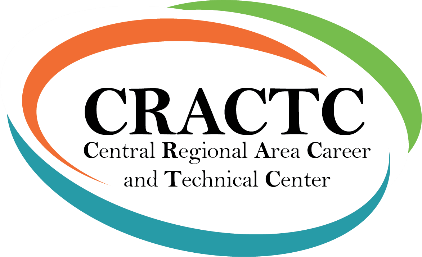 School District/Institution and Address: (example: Washburn – CRACTC)School District/Institution and Address: (example: Washburn – CRACTC)School District/Institution and Address: (example: Washburn – CRACTC)School District/Institution and Address: (example: Washburn – CRACTC)Written ToService AreaPurposeAmountExamples:weldingsupplies.comTom’s WeldingExamples:Welding WeldingExamples:Welding rods and tank rentalWelding Gloves, clamps, brushes\MUST SEND IN COPIES OF ALL RECEIPTS WITH THIS FORM.  ANY LISTED EXPENSES WITHOUT RECEIPTS WILL NOT BE CONSIDERED FOR REIMBURSEMENT!  ALL FORMS AND RECEIPTS MUST BE SCANNED AND EMAILED TO LYLE.KRUEGER@K12.ND.US ON OR BEFORE MAY 31.  THANK YOU!PLEASE EMAIL TO: LYLE.KRUEGER@K12.ND.USExamples:$1500$1500I certify that the information submitted is factual, complete and can be substantiated with invoices on file in the clerk orbusiness manager’s office of this district/institution.Authorized Official Signature	DateI certify that the information submitted is factual, complete and can be substantiated with invoices on file in the clerk orbusiness manager’s office of this district/institution.Authorized Official Signature	DateI certify that the information submitted is factual, complete and can be substantiated with invoices on file in the clerk orbusiness manager’s office of this district/institution.Authorized Official Signature	DateI certify that the information submitted is factual, complete and can be substantiated with invoices on file in the clerk orbusiness manager’s office of this district/institution.Authorized Official Signature	Date